Activité 5 : Analyse de documents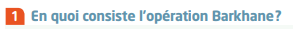 	Lancée le 1er août 2014, l’opération Barkhane compte des milliers de soldats français déployés dans les principaux pays de la bande sahélo-saharienne (Mauritanie, Mali, Niger, Tchad et Burkina Faso) ; appelés le G5-Sahel.L’objectif de cette opération (OPEX) : intervenir contre les attaques terroristes, traquer les terroristes et apporter un soutien aux populations. Dans la perspective de la prise en compte autonome de la lutte contre le terrorisme par les armées des pays partenaires, la force Barkhane met également en œuvre un véritable partenariat militaire opérationnel afin de former les armées des pays du G5-Sahel. La France continue ses opérations militaires dans le nord du Mali, avec la coopération du G5-Sahel et l’appui de l‘ONU.Olivier Hanne, « Opération Barkhane : que fait l’armée française au Sazhel ? » aleteia.org, 6 août 2018.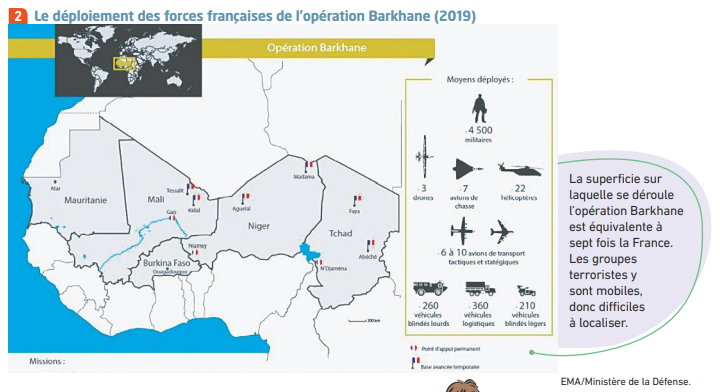 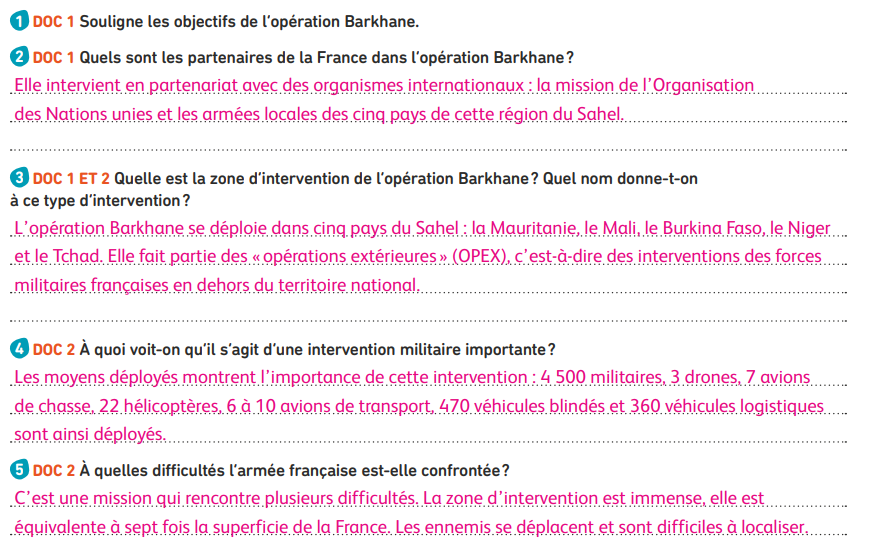 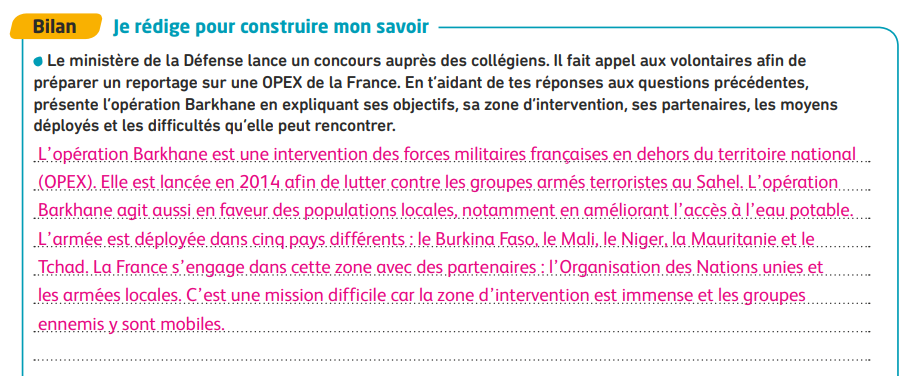 